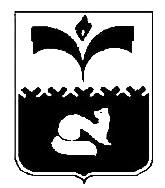 ДУМА ГОРОДА ПОКАЧИХанты-Мансийский автономный округ - ЮграРЕШЕНИЕот  18.12.2014 			                                                           № 119Об информации об исполнении бюджета городаПокачи за девять месяцев 2014 годаРассмотрев информацию об исполнении бюджета города Покачи за девять месяцев 2013 года, в соответствии c Бюджетным кодексом Российской Федерации,  статьей 52 Федерального  закона от 06.10.2003  №131-ФЗ «Об общих принципах организации местного самоуправления в Российской Федерации», решением Думы города Покачи от 22.02.2013  №3 «О бюджетном устройстве и бюджетном процессе в городе Покачи», Дума города РЕШИЛА:1. Информацию об исполнении бюджета города Покачи за девять месяцев 2014 года, утвержденную постановлением администрации города от 25.11.2014 №1312 «Об утверждении отчета об исполнении бюджета города Покачи за девять месяцев 2014 года», принять к сведению.Председатель Думы города  Покачи                                                                             Н.В. Борисова 